В связи с кадровыми изменениями администрация ПОСТАНОВЛЯЕТ: Внести в постановление администрации муниципального района «Печора» от 27 февраля 2018 года № 199 «О создании Наблюдательного совета МАУ «Печорское время» следующие изменения:1.1. Исключить из состава Наблюдательного совета МАУ «Печорское время»:1.1.1.Грибанова Р.И. – заместителя руководителя администрации, представителя учредителя;1.1.2. Матюгину Н.А. – заместителя начальника отдела экономики и инвестиций администрации, представителя учредителя;1.1.3. Латышева Н.Н. – заместителя председателя Совета ГП «Печора», представителя Совета ГП «Печора»;1.2. Включить в состав Наблюдательного совета МАУ «Печорское время»:1.2.1. Дячук  Т.И. – заместителя руководителя администрации, представителя учредителя;1.2.2. Собянину А.М. – начальника отдела экономики и инвестиций администрации;1.2.3. Канева Г.А. – члена Печорского представительства МОД «Коми войтыр», представителя общественности.Настоящее постановление вступает в силу со дня подписания и подлежит размещению на официальном сайте администрации муниципального района «Печора».АДМИНИСТРАЦИЯ МУНИЦИПАЛЬНОГО РАЙОНА «ПЕЧОРА»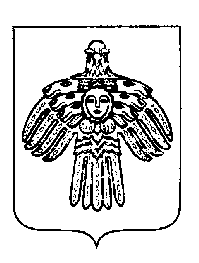 «ПЕЧОРА»  МУНИЦИПАЛЬНÖЙ  РАЙОНСААДМИНИСТРАЦИЯ ПОСТАНОВЛЕНИЕ ШУÖМПОСТАНОВЛЕНИЕ ШУÖМПОСТАНОВЛЕНИЕ ШУÖМ« 02 »   марта   2021 г.г. Печора, Республика Коми        №  175    . О внесении изменений в постановление администрации муниципального района «Печора» от 27 февраля 2019 года № 199Глава муниципального района – руководитель администрации  В.А. Серов